 «МОЛОДЁЖНАЯ ОЛИМПИАДА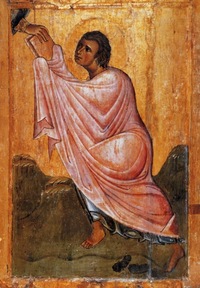  ВЕЛИКОГО ПОСТА» 
Дорогие друзья! Приглашаем принять участие в молодёжной олимпиаде Великого Поста.Условия участия в олимпиаде следующие:*Все вопросы олимпиады сформированы по трём направлениям и посвящены:1)   Осмыслению недель Великого поста. 2)   Осмыслению смысла воскресных Евангельских отрывков Великого Поста.3). Духовному развитию Христианина.
*Участвовать в олимпиаде можно всем молодёжным клубом в рамках своих еженедельных молодёжных встреч. Для того что бы олимпиада в клубе проходила интересно – можно весь клуб разбить на команды и устроить между ними соревнование.*Задача клуба/ команд клуба  - ответить правильно на поставленные вопросы и  творчески выполнить предложенные в олимпиаде задания.*В качестве жюри можно пригласить свящённика своего храма, который будет комментировать ваши ответы, и присуждать командам балы за каждый этап.           В финале каждого этапа /всей олимпиады можно подводить итоги и определять победителей. *Просим вас фотографии, свои впечатления от олимпиады и самые интересные ответы выкладывать в нашу «методическую» группу вконтакте: https://vk.com/metod_pravmolЖелаем новых познаний Основ Православной Веры !__________________________________________________________________ВОПРОСЫ 1 НЕДЕЛИ (Торжества Православия ):
1.Вопрос: «Почему историческое событие победы над иконоборчеством стало выражением торжества Православной веры и поставлено в начале покаянных трудов Великого поста?» 
2.Вопрос: Прочитайте воскресный отрывок Евангелия от Иоанна гл. 1 ст. 43-51 и ответьте на вопрос: «Почему именно этот отрывок Церковь выбрала для чтения в первую неделю Великого поста?». 
3.Творческое задание: Церковь призывает нас «Постится постом приятным» и не впадать в уныние , поэтому нарисуйте/изобразите «объект» воплощающий идею «Духовной Радости».ВОПРОСЫ 2 НЕДЕЛИ (святителя Григория Паламы):
1.Вопрос: Сказано: «Бог обитает в неприступном свете, которого никто из человеков не видел и видеть не может(1 Тим.6:16) Как же тогда «чистые сердцем , Бога узрят»? Что же тогда созерцали афонские монахи, которых защищал святитель Григорий Палама, в своих «умных видениях»?2. Вопрос: Прочитайте евангельский отрывок воскресенья ( Мк 2, 1-12) и ответьте на вопрос: «Какое значение для верующих в дни Великого поста может иметь сегодняшнее Евангельское чтение о расслабленном?»3. Творческое задание: Игра «Духовная помощь»:
(Перед началом ведущий должен рассказать о всех этапах игры , которые необходимо пройти)
Первый этап игры: Ведущий (священник) предлагает каждому участнику клуба/ каждой команде  на своём листочке записать одну духовную проблему, с которой он столкнулся во время прошедших двух недель Великого поста, в форме вопроса.(Вопрос должен быть написан в общепринятой форме, без лишних личных подробностей)
Второй этап: Листочки не подписываются, складываются пополам и перемешиваются в общей корзине.
Третий этап: Каждый участник клуба/команда  не глядя вытягивает чей-то листочек из корзины, изучает вопрос, и пишет на другой стороне листка духовный рецепт решения этой проблемы.
Четвёртый этап: Листочки опять не подписываются , складываются пополам и перемешиваются в общей корзине.
Пятый этап: Ведущий (священник) достаёт листочки, и зачитывает их ( вопросы и ответы). давая возможность ребятам для обсуждения, в конце комментируя неправильные и правильные ответы.  _____________________________________________________________________ВОПРОСЫ 3 НЕДЕЛИ (Крестопоклонной):
1.Вопрос :
Почему образ Креста Христова является образом и обличительного суда для всех народов и проявлением милосердия и прощения для кающихся в грехах людей?
2. Вопрос : Прочитайте евангельский отрывок воскресенья ( Мк гл 8 с 34 стиха по Мк гл 9 стих1) и ответьте на вопрос: «Какое значение для верующих в дни Великого поста может иметь сегодняшнее Евангельское чтение?»
3.Вопрос: Назовите страсть противоположную милосердию? Перечислите её проявления в жизни и аскетические способы борьбы с ней._______________________________________________________________________ВОПРОСЫ 4 НЕДЕЛИ (прп.Иоанна Лествичника).
1.Вопрос :
Почему в духовной жизни, по учению преподобного Иоанна Лествичника, необходимо соблюдать неуклонную последовательность?
2. Вопрос : Прочитайте евангельский отрывок воскресенья ( Мк гл 9 стих 17-31) и ответьте на вопрос: «Какое значение для верующих в четвёртую неделю Великого поста может иметь это Евангельское чтение?»
3.Вопрос : Может ли мирянин идти путём «духовного восхождения» описанным прп. Иоанном Лествичником в его знаменитой «Лествице»?
___________________________________________________________________ВОПРОСЫ 5 НЕДЕЛИ (Благовещение Богородицы) :.
1. Вопрос: Какие возвышенные образы мы усматриваем в событии Благовещения для примера христианской душе?
2. Вопрос : Прочитайте евангельский отрывок ( Лука гл 1 стих 26-38) и ответьте на вопрос: «О каких будущих событиях Нового завета и мира говорит Марии архангел Гавриил в стихах главы 31,32,33 ?»._____________________________________________________________________ВОПРОСЫ 6 НЕДЕЛИ ( Вход Господень в Иерусалим)1.Вопрос : Как жертвенный подвиг и страдания Христа могут спасительно проявляться в жизни верующего христианина? 2.Вопрос : Прочитайте евангельский отрывок воскресения ( Иоанна гл 12 стих1 – 18 ) и ответьте на вопрос: «Какое значение для верующих в дни Великого поста может иметь сегодняшнее Евангельское чтение?»